Sponsored by:  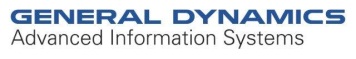 2014 Soldier On Golf Tournament Sponsor FormDiamond Sponsor	$10,000	Includes golf for 4 teams		2 tee and green signs		Front page recognition on printed material &		Logo on welcome banner		Event Sponsorship		Name and Logo on gift itemsPlatinum Sponsor	$5,000	Includes golf for 3 teams, 1 tee & green sign		Front page recognition on printed material & 					welcome banner. 		Event Sponsorship		Name and Logo on cartsGold 	$2,500	Includes golf for 2 teams, 1 tee and green sign		Recognition on printed material and on 						welcome banner		Event SponsorshipSilver	$1,500	Includes golf for 1 team, 1 tee or green sign		Recognition on printed material		Individual Activity Sponsorship		Preferred Activity: ______________________Tee and Green Sign	     $300.00	Tee or Green Sign	     $175.00	Other ______________Company Name:	__________________________________________________________Contact Name: 	__________________________________________________________Address: 		__________________________________________________________ 		__________________________________________________________Telephone:  	________________________	Email: _______________________Payment can be made at http://www.wesoldieron.org/donate/ via PayPal, or:Please make checks payable to:	“Soldier On Charity Golf Tournament”Please mail payment to:General Dynamics AISAttn: Justin Scaduto100 Plastics AvenuePittsfield, MA   01201